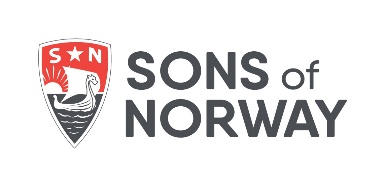 International Director Candidate Application(Please feel free to provide information on a separate sheet and/or attach a resume)Name		__________________________________________Address	_____________________________________________City	________________________ State  ______ Zip  ______Phone	(________)____________________________________Email	_____________________________________________Instructions:  Complete this application online and send it to the chair of your district nominating committee within 30 days of the District Lodge meeting. Please provide the specific information and details requested below.1.	Required qualificationsThe following are mandatory candidate requirements:Eighteen (18) years of age or olderSons of Norway benefit member2.	Yes _____ No _____I understand the job description, expectations of performance, and the time commitment necessary to carry out the duties of this office.3.	Education4.	General knowledge levelsPlease indicate your level of skills, experience, competencies, and background for each of the following areas. Note that this is a general assessment and that each director is not required to have all of these skills:5.	Employment historyEmployed _______________ Retired ___________ (please select one)Please provide details of your current or former employment:Please describe any of the following from your work experience:6.	LicensingList all professional, occupational, or vocational licenses (including whether you are a licensed insurance agent)License ______________________________________________________License ______________________________________________________License ______________________________________________________License ______________________________________________________7.	Organizational membership and leadershipList all community and professional organizations with which you are currently or were a member and list any leadership roles:8.	Sons of Norway lodge membership and leadershipLodge _____________________ City _______________ State_____ from _____ to _____Lodge _____________________ City _______________ State_____ from _____ to _____What lodge leadership positions have you held?A. _______________________________B. _______________________________C. _______________________________D. _______________________________9.	Sons of Norway district leadershipWhat district leadership positions have you held?A. _______________________________B. _______________________________C. _______________________________D. _______________________________10.	Sons of Norway international leadershipWhat international leadership positions have you held?A. _______________________________B. _______________________________C. _______________________________D. _______________________________11.	Reasons for your interest in this international leadership positionWhat skills, experiences, education, expertise, and background do you bring as a candidate for this position on the international board?Regarding #4 (general knowledge levels). For any of the knowledge levels you identified as substantial, please provide details.High School (name)Diploma/DegreeCommunity CollegeDiploma/DegreeUniversity/CollegeDiploma/DegreeOtherEmployerPositionFromToLeadershipTravelWritten communicationsVerbal communications (speaking, training)OrganizationLeadership role(s)